1re annÉe du primaireSemaine du 20 avril 2020L’histoire « Le loup qui voulait changer de couleur »	1Consigne à l’élève	1Matériel requis	1Information aux parents	1Happiness Is Being With Friends!	2Consigne à l’élève	2Matériel requis	2Information aux parents	2Jouons à la centaine	3Consigne à l’élève	3Matériel requis	3Information aux parents	3Annexe – Plateau de jeu	4Annexe – Cartes de jeu	5Découvre le corps humain et passe à l’action	6Consigne à l’élève	6Matériel requis	6Information aux parents	6Je joue au bruiteur	7Consigne à l’élève	7Matériel requis	7Information aux parents	7Annexe – Je joue au bruiteur	8À la pige !	9Consigne à l’élève	9Matériel requis	9Information aux parents	9Annexe 1 – À la pige !	10Annexe 2 : À la pige!	11Mots à découper	11Abel et Bellina ont fait une bêtise	12Consigne à l’élève	12Matériel requis	12Information aux parents	12Français, langue d’enseignementL’histoire « Le loup qui voulait changer de couleur »Consigne à l’élèveClique sur le lien pour écouter l’histoire Le loup qui voulait changer de couleur.Dans l’histoire, le loup change de couleur chaque jour. Quel jour trouves-tu que le changement de couleur est le plus drôle? Pourquoi?Imagine que le loup essaie de prendre une autre couleur. Que lui arrive-t-il? Dessine ce qui arrive au loup.Matériel requisUne feuille et des crayons de couleur.Un ordinateur, une tablette ou un téléphone cellulaire pour écouter l’histoire. Anglais, langue secondeHappiness Is Being With Friends!Consigne à l’élèveVisionne la vidéo de la première chanson et écoute attentivement les paroles. Visionne-la une deuxième fois et chante les paroles. Visionne-la une troisième fois, chante les paroles et imite les gestes.Visionne la vidéo de la deuxième chanson et écoute attentivement les paroles. Visionne-la une deuxième fois et chante les paroles. Visionne-la une troisième fois, chante les paroles et imite les gestes.Réfléchis à ta participation (ex. : As-tu chanté en anglais? As-tu fait les gestes? Est-ce que c’était facile pour toi de chanter cette chanson et de faire les gestes? Pourquoi?).Matériel requisClique ici pour visionner la vidéo de la première chanson.Clique ici pour visionner la vidéo de la deuxième chanson.Suggestions de lecture : Always, de Alison McGhee, et A Cat and a Dog, de Claire Masurel. Pour accéder aux livres, cliquez sur TumbleBooks et effectuez une recherche.Source : Activité proposée par Lysiane Dallaire, enseignante-ressource à la Commission scolaire de la Rivière-du-Nord, Isabelle Giroux, conseillère pédagogique à la Commission scolaire de la Rivière-du-Nord, Bonny-Ann Cameron, conseillère pédagogique à la Commission scolaire de la Capitale, et Dianne Elizabeth Stankiewicz, conseillère pédagogique à la Commission scolaire de la Beauce-Etchemin.MathématiqueJouons à la centaineConsigne à l’élèveDécoupe les cartes de jeu, mélange-les et place-les, face vers le bas, près du plateau de jeu.Tous les joueurs placent leur pion sur la case 0. À tour de rôle, ils lancent le dé pour faire avancer leur pion sur le plateau de jeu en fonction du nombre obtenu sur le dé.Lorsqu’un joueur atteint une case avec un arc-en-ciel, il pige une carte et effectue l’action. Le premier joueur à atteindre la centaine (la case 100) remporte la partie.Les joueurs peuvent ensuite jouer une partie à rebours (à partir de 100) jusqu’à l’atteinte de la case 0. Matériel requisLe plateau et les cartes de jeu qui se trouvent aux pages suivantes.Un dé.Si vous n’avez pas de dé à la maison, vous pouvez utiliser un dé virtuel.De petits objets qui serviront de pions (autant d’objets que de joueurs).MathématiqueAnnexe – Plateau de jeu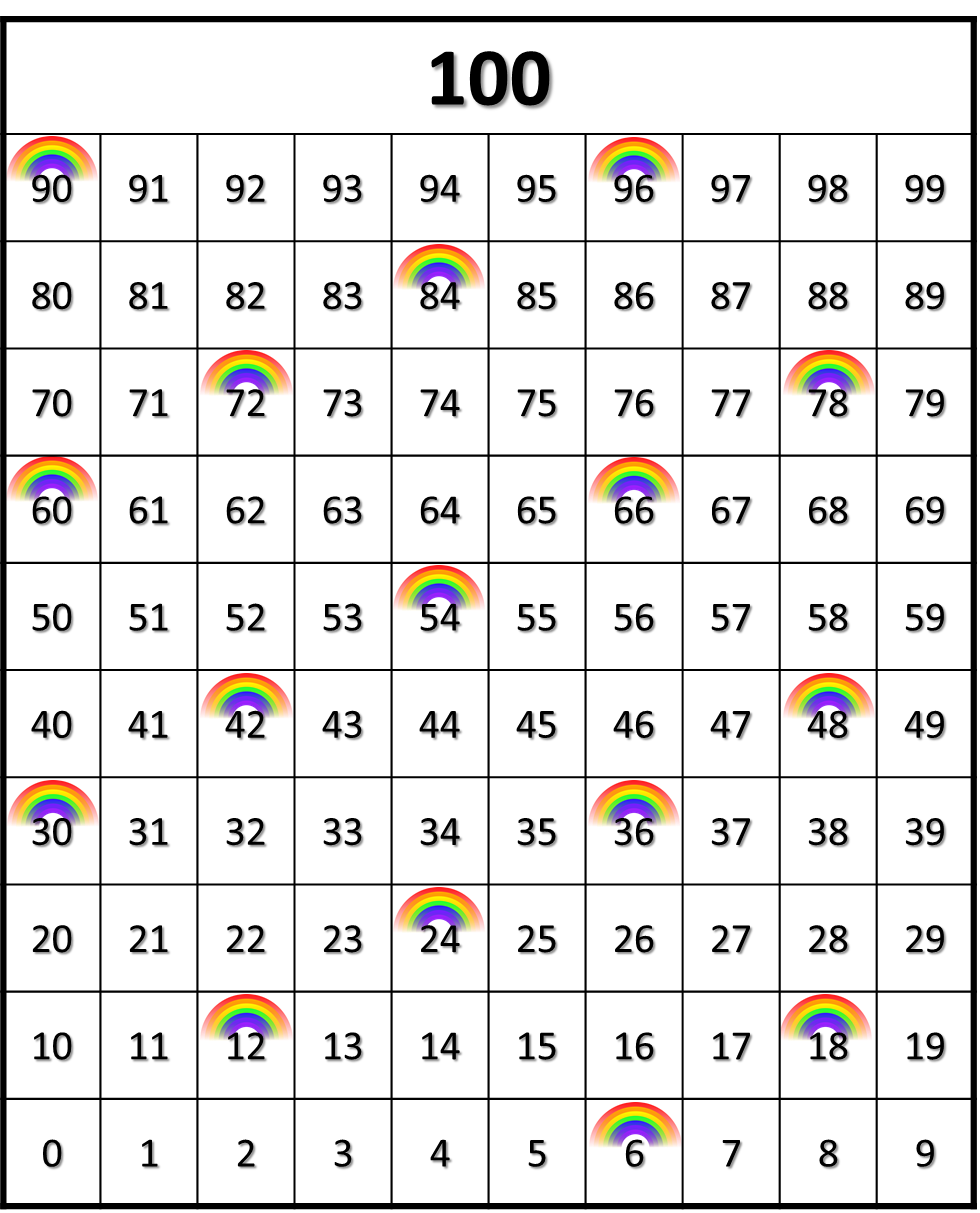 MathématiqueAnnexe – Cartes de jeu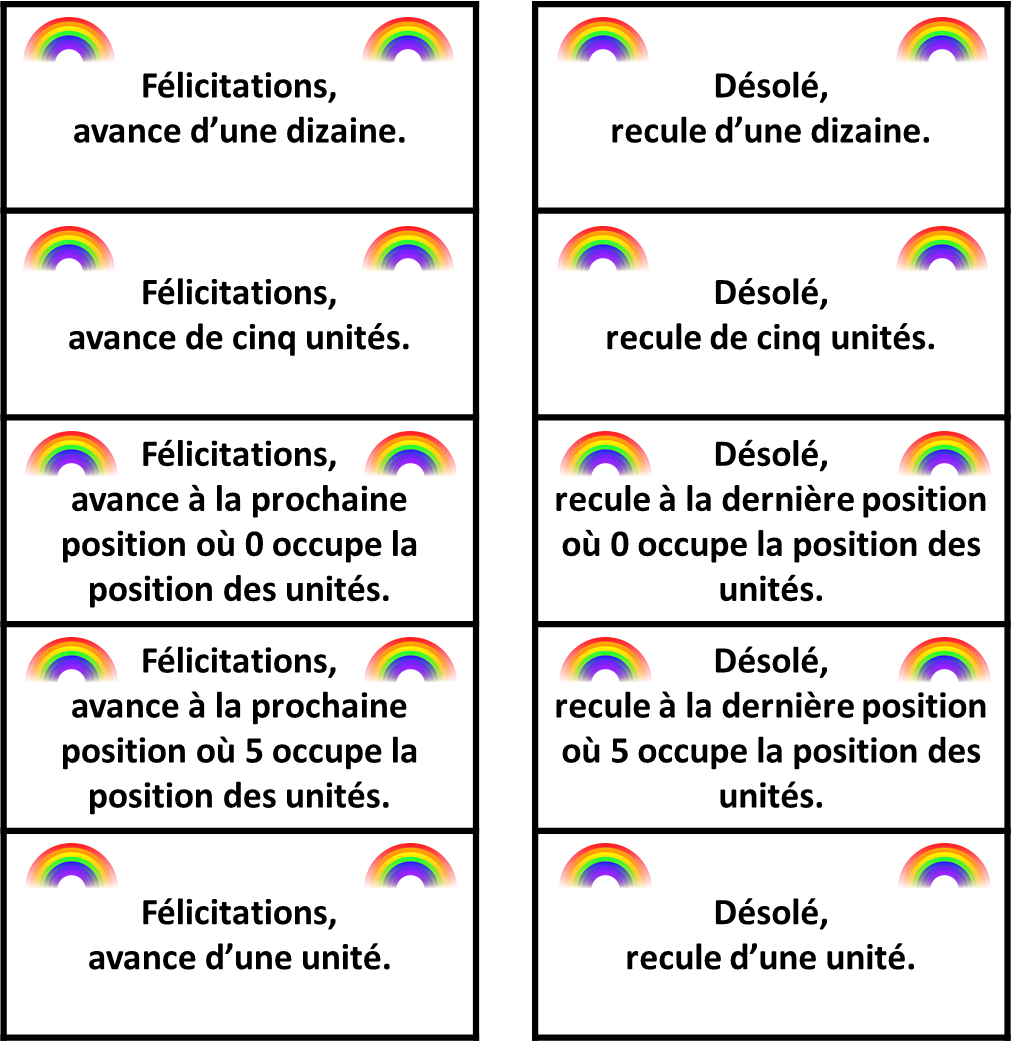 Éducation physique et à la santéDécouvre le corps humain et passe à l’actionConsigne à l’élèveActivité 1 : Le corps humainConsulte les informations concernant le corps humain.Dis à tes parents ce que tu as appris sur le corps humain.Activité 2 : Passe à l’actionExpérimente les défis proposés.Quels défis as-tu trouvés les plus faciles ou difficiles? Mets au défi un membre de ta famille!Quelles parties du corps étaient sollicitées dans les différents défis?  Pour faire ces activités, consulte ce document.Matériel requisUne corde, du ruban ou une quelconque ligne au sol.Des bouteilles en plastique ou des contenants de lait vides.Deux ballons, dont un ballon de soccer.La musique de Let’s Twist Again.MusiqueJe joue au bruiteurConsigne à l’élèveJouer le rôle du bruiteur sur un extrait de dessin animé (voir le document en annexe).Matériel requisDivers objets du quotidien.Lecteur DVD ou téléviseur.MusiqueAnnexe – Je joue au bruiteurProposition de créationLe bruiteur est la personne chargée d’imiter, par divers procédés, les bruits de la vie quotidienne, dans une émission, un film ou un spectacle.Choisis un extrait de dessin animé, sur DVD ou à la télévision.Ferme le son de ton appareil.Durant quelques minutes, deviens le bruiteur du dessin animé.Recherche d’idéesRegarde dans la maison et trouve plusieurs objets avec lesquels tu peux imiter des bruits (ex. : une cuillère de bois pour imiter une porte qui ferme, un contenant en plastique pour imiter des pas).Essaie aussi d’imiter des bruits d’animaux ou d’autres sons avec ta voix.Étapes de la réalisationPlace les objets dont tu as besoin pour le bruitage de façon qu’ils soient faciles à atteindre.Choisis un extrait de 2 à 3 minutes.Répète l’enchaînement des sons sans le dessin animé, puis répète-le quelques fois avec le dessin animé.Présente le dessin animé accompagné de ton bruitage aux membres de ta famille.Si tu veux aller plus loin…Fais collaborer tes frères et sœurs et deviens le « chef d’orchestre » du bruitage!DanseÀ la pige !Consigne à l’élèveInventer une série de mouvements à partir de mots pigés au hasard (voir le document en annexe).Matériel requisLes mots fournis dans ce document, imprimés et découpés (si une imprimante est disponible à la maison) ou transcrits par toi ou tes parents sur de petits carrés de papier.Un contenant pour faire la pige (chapeau, plat, etc.).Un endroit où tu es à l’aise de te déplacer (sinon, tu peux faire la même activité avec des actions non – locomotrices, c’est-à-dire sans déplacement).DanseAnnexe 1 – À la pige ! Proposition de créationÀ partir de quelques mots choisis au hasard, invente une phrase de mouvements et amuse-toi!Recherche d’idéesPige trois ou quatre mots et fais quelques essais de mouvements avec chacun.Pose-toi ces questions : est-ce que je peux faire ce mouvement facilement et sans perdre l’équilibre? Est-ce que je peux trouver un mouvement plus original en variant la position de mes bras, de ma tête?Étapes de la réalisationChoisis un seul mouvement par mot (ex. : si tu choisis de rebondir à pieds joints pour le mot rebondir, tu garderas toujours cette action pour ce mot).Répète chaque mouvement que tu as choisi jusqu’à ce que tu sois très à l’aise en l’exécutant.Garde tes quatre mouvements préférés pour créer ta phrase.Place ces mouvements dans l’ordre que tu veux pour faciliter l’enchaînement (évite par exemple de rebondir après avoir roulé, ce qui serait difficile). Présente ta « danse » à ta famille ou fais-toi filmer.Si tu veux aller plus loin…Tu peux demander à un membre de ta famille de produire un son qui servira de signal pour les changements de mouvement.Choisis une musique que tu aimes comme accompagnement de ta série de mouvements.Donne-toi des défis et essaie des mouvements plus difficiles (ex. : rebondir sur un pied, ramper sur le dos).DanseAnnexe 2 : À la pige!Mots à découperÉthique et culture religieuseAbel et Bellina ont fait une bêtiseConsigne à l’élèveÉcoute bien l’histoire qui te sera racontée pour bien comprendre ce qui arrive aux personnages.Tu pourras répondre aux questions suivantes avec un adulte :Peux-tu raconter une bêtise que tu as déjà faite? Comment avais-tu réagi?Dans l’histoire, penses-tu que la maman a bien fait de réprimander ses enfants? Pourquoi?Si tu avais été à la place des enfants, comment aurais-tu réagi? Penses-tu que cette histoire va t’aider lors d’une prochaine bêtise? Pourquoi?Matériel requisAbel et Bellina ont fait une bêtise (livre numérique gratuit sur Littérature jeunesse libre ou histoire racontée sur YouTube).Source : Activité proposée par Hélène Jacques de l’école du Domaine (Commission scolaire de la Capitale).Information aux parentsÀ propos de l’activitéVotre enfant s’exercera à :Suivre une histoire racontée sur un écran;Exercer son imagination.Vous pourriez :Écouter votre enfant vous raconter dans ses mots l’histoire qui lui a été lue;Lui demander de vous expliquer son dessin.Information aux parentsÀ propos de l’activitéVotre enfant apprendra du vocabulaire lié au bonheur et à l’amitié en chantant deux chansons et en effectuant les gestes appropriés.Votre enfant s’exercera :À écouter et à comprendre des textes;À répéter les mots;À pratiquer sa prononciation;À faire les gestes liés aux actions décrites.Vous pourriez :Lui demander de répéter les mots et l’aider à bien les prononcer;Le questionner sur la signification de certains mots de la chanson;Lui permettre de visionner l’un des deux albums suggérés et l’aider à nommer les personnages, à identifier les événements clés de l’histoire et l’ordre dans lequel ils se présentent, puis à redire l’histoire dans ses mots.Information aux parentsÀ propos de l’activitéLe but de cette activité est de lire les nombres et de s’approprier le vocabulaire lié au sens du nombre (unité, dizaine, centaine) et aux opérations (plus, moins, somme, différence). Cette activité peut être réalisée avec les enfants de 1re et de 2e année.Votre enfant s’exercera à :Compter à partir d’un nombre donné ou réciter la comptine des nombres;Déterminer l’opération à effectuer selon la situation;Additionner ou soustraire des nombres.Vous pourriez :Jouer avec votre enfant;Demander à votre enfant de prédire, en faisant du calcul mental, la case sur laquelle il terminera son déplacement;Demander à votre enfant de compter les cases à voix haute au cours du déplacement;Demander à votre enfant de dire l’expression mathématique qui correspond au déplacement effectué (ex. : « 6 + 5 = 11 »).Information aux parentsÀ propos de l’activitéVotre enfant s’exercera à :S’informer sur le corps humain;Expérimenter des activités physiques.Vous pourriez :Soutenir votre enfant en le questionnant sur ce qu’il a appris à propos du corps humain; Montrer à votre enfant comment danser le twist sur l’air de Let’s Twist Again et danser avec lui.Information aux parentsÀ propos de l’activitéVotre enfant s’exercera à :  Faire la sonorisation d’un extrait de dessin animé en utilisant des objets qui l’entourent.Vous pourriez : Participer à l’activité avec votre enfant en suivant ses consignes.Information aux parentsÀ propos de l’activitéVotre enfant s’exercera à : S’exprimer par le mouvement.Exercer sa créativité.Vous pourriez : Participer à l’activité en donnant un signal sonore pour les changements de mouvements.                          ROULER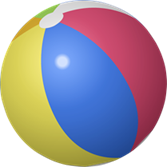         RAMPER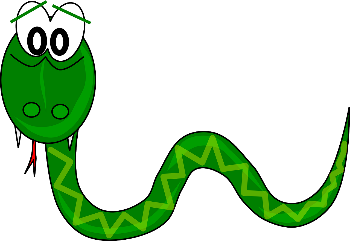         REBONDIR 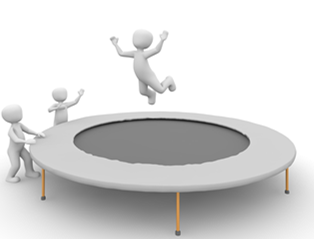 S’ÉLEVER/S’ABAISSER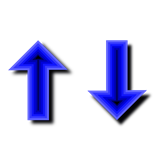  FORME LONGUE      (STATUE)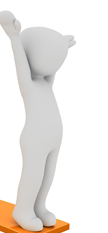     FORME LARGE        (STATUE)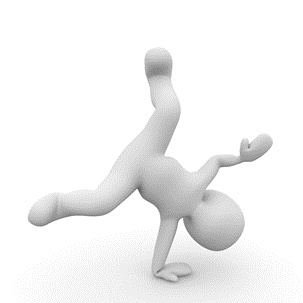 Information aux parentsÀ propos de l’activitéAvec votre enfant, faites la lecture ou l’écoute de l’histoire Abel et Bellina ont fait une bêtise.Votre enfant s’exercera :À organiser et à structurer sa pensée lorsqu’il raconte un fait ou une histoire;À nommer des valeurs qui favorisent la vie de groupe.Vous pourriez :Expliquer que des gestes et des paroles favorisent la vie de groupe (famille, école, société); Aider votre enfant à nommer des gestes et des paroles qui nuisent à la vie de groupe.